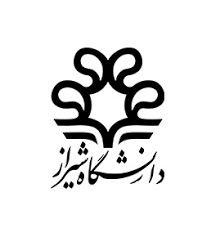 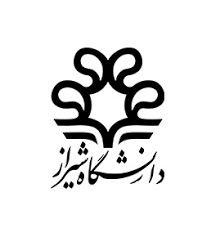 بخش شیمی                                                                                                   ترم درخواست:................................بخش شیمی                                                                                                   ترم درخواست:................................نام و نام خانوادگی:...........................                           شماره دانشجویی: ..............................تعداد کل واحد گذرانده:...........................                             معدل کل: ...............................      تاریخ و امضای دانشجو:                                                          تاریخ و امضای استاد مشاور:      ....................................                                                                    ..........................................  مشخصات دانشجومعاون محترم بخش شیمی:احتراما، با ثبت نام درس پروژه تحت راهنمایی اینجانب با مشخصات زیر موافقت می شود.عنوان پروژه به فارسی:................................................................................................................................................................................عنوان پروژه به انگلیسی: ...............................................................................................................................................................................                                                                                                                               امضای استاد:                                                                                                                            .........................نظر استاداحتراما، اطلاعات مربوط به درس پروژه در فایل ثبت نامی دانشجو ایجاد گردد.تعداد واحد گذرانده:........................ و معدل:.....................                                                                                                                          امضای معاون بخش                                                                                                                          ..............................نظر معاون بخشتذکر 1: دانشجو برای اخذ پروژه باید 80 واحد گذرانده باشد.تذکر 2: دانشجویی که پروژه را در ترم آخر ثبت نموده، به دلیل فارغ التحصیلی و یا اتمام سنوات سنوات مجاز تحصیلی، فقط همان ترم جهت اتمام پروژه فرصت دارد و امکان ثبت ادامه پروژه در ترم بعد وجود ندارد.تذکر 3: درصورت نياز چكيده يك صفحه اي پيشنهاد پروژه يا هرگونه اطلاعات ديگر به تشخيص بخش ضميمه گردد .تذكر4: ارائه پروژه به صورت سمینار به تشخیص بخش مي باشد.اطلاعات لازم